				PATVIRTINTA 				Vilniaus Sofijos Kovalevskajos  gimnazijos				direktoriaus 2018 m. gruodžio 21  d.				įsakymu Nr. V-208VILNIAUS SOFIJOS KOVALEVSKAJOS  GIMNAZIJOS MOKINIŲ IR JŲ TĖVŲ (KITŲ ĮSTATYMINIŲ ATSTOVŲ) ASMENS DUOMENŲ TVARKYMO TAISYKLĖSI SKYRIUSBENDROSIOS NUOSTATOSVilniaus Sofijos Kovalevskajos gimnazijos Mokinių ir jų tėvų (kitų įstatyminių atstovų) asmens duomenų tvarkymo taisyklės (toliau - Taisyklės) nustato Vilniaus Sofijos Kovalevskajos  gimnazijos (toliau – Gimnazijos) mokinių ir jų tėvų (kitų įstatyminių atstovų) duomenų tvarkymo ir duomenų apsaugos reikalavimus, tvarkymo tikslus ir apimtį, mokinių ir jų tėvų (kitų įstatyminių atstovų) teises ir reguliuoja kitus klausimus, susijusius su mokinių asmens duomenų tvarkymu.Mokinių ir jų tėvų (kitų įstatyminių atstovų) asmens duomenys tvarkomi vadovaujantis Lietuvos Respublikos asmens duomenų teisinės apsaugos įstatymu (toliau - ADTAĮ), Europos Parlamento ir Tarybos reglamentu (ES) 2016/679 dėl fizinių asmenų apsaugos tvarkant asmens duomenis ir dėl laisvo tokių duomenų judėjimo ir kuriuo panaikinama Direktyva 95/46/EB (Bendrasis duomenų apsaugos reglamentas) (toliau - Reglamentas) ir jo įgyvendinamaisiais teisės aktais. Šių Taisyklių reikalavimai privalomi visiems Gimnazijos darbuotojams (toliau - Darbuotojai), kurie tvarko Gimnazijoje esančius asmens duomenis arba eidami savo pareigas juos sužino. Mokinių ir jų tėvų (kitų įstatyminių atstovų) asmens duomenų tvarkymo atveju šios Taisyklės taikomos kartu su Gimnazijos Asmens duomenų tvarkymo taisyklėmis.  Taisyklėse vartojamos pagrindinės sąvokos:5.1. Asmens duomenys – bet kokia informacija apie fizinį asmenį, kurio tapatybė nustatyta arba kurio tapatybę galima nustatyti (duomenų subjektas); fizinis asmuo, kurio tapatybę galima nustatyti, yra asmuo, kurio tapatybę tiesiogiai arba netiesiogiai galima nustatyti, visų pirma pagal identifikatorių, kaip antai vardą ir pavardę, asmens identifikavimo numerį, buvimo vietos duomenis ir interneto identifikatorių arba pagal vieną ar kelis to fizinio asmens fizinės, fiziologinės, genetinės, psichinės, ekonominės, kultūrinės ar socialinės tapatybės požymius;5.2. Duomenų subjektas – fizinis asmuo, kurio asmens duomenys yra tvarkomi Taisyklėse nurodytais tikslais;5.3. Duomenų valdytojas – Vilniaus Sofijos Kovalevskajos gimnazija, juridinio asmens kodas – 304075188, adresas – Dūkštų  g. 30, Vilnius, el. pašto adresas – rastine@kovalevskajosgimnazija.vilnius.lm.lt;5.4. Duomenų tvarkytojas – juridinis asmuo, valdžios institucija, agentūra ar kita įstaiga, kuri Duomenų valdytojo vardu diegia ir prižiūri Vaizdo stebėjimo sistemą, atlieka kitas funkcijas, numatytas šiose Taisyklėse (jei tvarkytojas yra pasitelktas). 5.5. Priežiūros institucija – Valstybinė duomenų apsaugos inspekcija;5.6. Darbuotojai – Gimnazijos darbuotojai, dirbantys pagal darbo sutartis;5.7.	Sutikimas – savanoriškas Duomenų subjekto valios pareiškimas tvarkyti jo asmens duomenis jam žinomu tikslu.5.8.	Vidaus administravimas – veikla, kuria užtikrinamas duomenų valdytojo savarankiškas funkcionavimas (struktūros tvarkymas, personalo valdymas, dokumentų valdymas, turimų materialinių ir finansinių išteklių valdymas ir naudojimas, raštvedybos tvarkymas ir pan.).Kitos Taisyklėse vartojamos sąvokos atitinka ADTAĮ ir Reglamente vartojamas sąvokas.II SKYRIUSMOKINIŲ IR JŲ TĖVŲ (KITŲ ĮSTATYMINIŲ ATSTOVŲ) ASMENS DUOMENŲ TVARKYMO PRINCIPAI, TIKSLAI IR APIMTISMokinių ir jų tėvų (kitų įstatyminių atstovų) asmens duomenys tvarkomi vadovaujantis šiais principais:7.1. asmens duomenys renkami apibrėžtais ir teisėtais tikslais ir toliau negali būti tvarkomi tikslais, nesuderinamais su nustatytaisiais prieš renkant asmens duomenis;7.2. asmens duomenys tvarkomi tiksliai, sąžiningai ir teisėtai;7.3. asmens duomenys turi būti tikslūs ir, jei reikia dėl asmens duomenų tvarkymo, nuolat atnaujinami; netikslūs ar neišsamūs duomenys turi būti ištaisyti, papildyti, sunaikinti arba sustabdytas jų tvarkymas;7.4. asmens duomenys turi būti tokios apimties, kuri būtina jiems rinkti ir toliau tvarkyti;7.5. renkant ir tvarkant asmens duomenis laikomasi tikslingumo ir proporcingumo principų, nekaupiami ir netvarkomi pertekliniai duomenys;7.6. asmens duomenys saugomi tokia forma, kad Duomenų subjektų tapatybę būtų galima nustatyti ne ilgiau, negu to reikia tiems tikslams, dėl kurių šie duomenys buvo surinkti ir tvarkomi; 7.7. asmens duomenys tvarkomi tokiu būdu, kad taikant atitinkamas technines, fizines ar organizacines priemones būtų užtikrintas tinkamas asmens duomenų saugumas, įskaitant apsaugą nuo duomenų tvarkymo be leidimo arba neteisėto duomenų tvarkymo ir nuo netyčinio praradimo, sunaikinimo ar sugadinimo (vientisumo ir konfidencialumo principas);7.8. asmens duomenys tvarkomi pagal Reglamento, ADTAĮ ir kituose atitinkamą veiklą reglamentuojančiuose įstatymuose nustatytus aiškius ir skaidrius asmens duomenų tvarkymo reikalavimus.Mokinių ir jų tėvų (kitų įstatyminių atstovų) asmens duomenys Gimnazijoje tvarkomi šiais tikslais:8.1. ugdymo(si) sutarčių sudarymo ir apskaitos tikslu;8.2. Mokinių registro pildymo tikslu;8.3. mokinio pažymėjimo išdavimo ir apskaitos tikslu;8.4. elektroninio dienyno pildymo ir saugojimo tikslu;8.5. pažymėjimų ir brandos atestatų išdavimo bei jų apskaitos tikslu;8.6. įvairių pažymų (apie mokinio mokymąsi Gimnazijoje, tam tikro laikotarpio mokymosi dalykus ir jų įvertinimus, apie mokinio dalyvavimą įvairiuose renginiuose, konkursuose ir pan.) išdavimo ir apskaitos tikslu;8.7. nacionalinio mokinių pasiekimų patikrinimo tikslu;8.8. pagrindinio ugdymo pasiekimų patikrinimo organizavimo ir vykdymo tikslu;8.9. brandos egzaminų organizavimo ir vykdymo tikslu;8.10. nemokamo mokinių maitinimo organizavimo ir apskaitos tikslu;8.11. važiavimo išlaidų kompensavimo tikslu;8.12. nesimokančių vaikų ir mokyklos nelankančių mokinių apskaitos tikslu;8.13. Vaiko gerovės komisijos darbo organizavimo ir vykdymo tikslu;8.14. bendruomenės ir visuomenės informavimo apie Gimnazijos veiklą tikslu.Mokinio ir jo tėvų (kitų įstatyminių atstovų) tvarkomų asmens duomenų apimties ir saugojimo terminų sąrašas pateikiamas šių Taisyklių priede Nr. 1. Gimnazija gali tvarkyti mokinių asmens duomenis ir kitais apibrėžtais bei teisėtais tikslais (pvz. mokinio asmens bylų tvarkymas). Mokinių asmens duomenys saugomi ne ilgiau nei to reikalauja duomenų tvarkymo tikslai. Mokiniai ir jų tėvai (kiti įstatyminiai atstovai) sutikimą dėl asmens duomenų tvarkymo 8.1 – 8.13 nurodytais tikslais išreiškia užpildydami ir pateikdami (įskaitant ir elektroninėmis priemonėmis) Gimnazijai nustatytos formos susitarimą (priedas Nr. 2).Susitarimas dėl mokinio asmens duomenų tvarkymo bendruomenės ir visuomenės informavimo apie Gimnazijos veiklą tikslu pateikiamas atskiru susitarimu (priedas Nr. 3). Visi mokinio ir jo tėvų (kitų įstatyminių atstovų) duoti sutikimai saugomi mokinio asmens byloje.Duomenų subjektas turi teisę bet kuriuo metu atšaukti savo sutikimą, jeigu jo
asmens duomenys tvarkomi neteisėtai. Sutikimo atšaukimas nedaro poveikio sutikimu pagrįsto
duomenų tvarkymo, atlikto iki sutikimo atšaukimo, teisėtumui. Duomenų subjektas apie tai
informuojamas prieš jam duodant sutikimą.III SKYRIUSDUOMENŲ VALDYTOJO IR TVARKYTOJO FUNKCIJOS, TEISĖS IR PAREIGOSDuomenų valdytojas turi šias teises: 16.1. rengti ir priimti vidinius teisės aktus, reglamentuojančius asmens duomenų tvarkymą;16.2. paskirti už asmens duomenų apsaugą atsakingą asmenį;16.3. parinkti įgalioti duomenų tvarkytojus tvarkyti asmens duomenis;16.4. spręsti dėl tvarkomų asmens duomenų teikimo;16.5. tvarkyti asmens duomenis. Duomenų valdytojas turi šias pareigas:17.1. užtikrinti, kad būtų laikomasi Reglamento, ADTAĮ ir kitų teisės aktų, reglamentuojančių asmens duomenų tvarkymą;17.2. įgyvendinti Duomenų subjekto teises šiose Taisyklėse nustatyta tvarka;užtikrinti asmens duomenų saugumą įgyvendinant technines, organizacines ir fizines asmens duomenų saugumo priemones;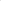 17.3. tvarkyti duomenų tvarkymo veiklos įrašus ir užtikrinti duomenų veiklos įrašų pakeitimų atsekamumą;17.4. vertinti poveikį duomenų apsaugai;17.5. konsultuotis su Valstybine duomenų apsaugos inspekcija;17.6. pranešti duomenų valdytojui apie duomenų saugumo pažeidimą.Duomenų valdytojas atlieka šias funkcijas:18.1. analizuoja technologines, metodologines ir organizacines asmens duomenų tvarkymo problemas ir priima sprendimus, reikalingus tinkamam asmens duomenų saugumo užtikrinimui;18.2. teikia metodinę pagalbą darbuotojams ir duomenų tvarkytojams asmens duomenų tvarkymo tikslais;18.3. organizuoja darbuotojų mokymus asmens duomenų teisinės apsaugos klausimais;18.4. organizuoja duomenų tvarkymą;18.5. vykdo kitas funkcijas, reikalingas Duomenų valdytojo teisėms ir pareigoms įgyvendinti.18.6. Jeigu duomenų tvarkymo veiksmams pasitelkiamas ir įgaliojamas duomenų tvarkytojas, jis turi teises ir pareigas bei vykdo funkcijas, numatytas duomenų tvarkymo sutartyje. Su Duomenų tvarkytoju Duomenų valdytojas sudaro rašytinę sutartį dėl asmens duomenų tvarkymo, kurioje numatoma, kokius duomenų tvarkymo veiksmus privalo atlikti Duomenų tvarkytojas. Duomenų valdytojas privalo parinkti tokį Duomenų tvarkytoją, kuris garantuotų reikiamas technines, organizacines ir fizines duomenų apsaugos priemones ir užtikrintų, kad tokių priemonių būtų laikomasi.Jei pasitelkiamas duomenų tvarkytojas, jis turi šias teises: 19.1. teikti duomenų valdytojui pasiūlymus dėl duomenų tvarkymo techninių ir programinių priemonių gerinimo;19.2. tvarkyti asmens duomenis, kiek tam yra įgaliotas duomenų valdytojo.Jei pasitelkiamas duomenų tvarkytojas, jis turi šias pareigas:20.1. įgyvendinti tinkamas organizacines, technines ir fizines duomenų saugumo priemones, skirtas asmens duomenims nuo atsitiktinio ar neteisėto sunaikinimo, pakeitimo, atskleidimo, taip pat nuo bet kokio kito neteisėto tvarkymo apsaugoti;20.2. supažindinti naujai priimtus savo darbuotojus su šiomis Taisyklėmis;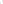 20.3. užtikrinti, kad prieiga prie asmens duomenų būtų suteikta tik Taisyklėse nustatyta tvarka  įgaliotiems asmenims;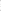 20.4. užtikrinti, kad asmens duomenys būtų saugomi Taisyklėse nustatytais terminais;20.5. užtikrinti, kad asmens duomenys būtų tvarkomi vadovaujantis Taisyklėmis, Reglamentu, ADTAĮ ir kitais asmens duomenų apsaugą reglamentuojančiais teisės aktais;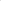 20.6. saugoti asmens duomenų paslaptį, neatskleisti, neperduoti tvarkomos informacijos ir nesudaryti sąlygų jokiomis priemonėmis su ja susipažinti nei vienam asmeniui, kuris nėra įgaliotas naudotis šia informacija, tiek įstaigoje, tiek už jos ribų;20.7. tvarkyti duomenų tvarkymo veiklos įrašus ir užtikrinti duomenų veiklos įrašų pakeitimų atsekamumą;20.8. padėti duomenų valdytojui užtikrinti jam numatytas prievoles;20.9. skirti duomenų apsaugos pareigūną (jei tai yra reikalinga);20.10. pranešti duomenų valdytojui apie duomenų saugumo pažeidimą;20.11. laikytis konfidencialumo principo ir laikyti paslaptyje bet kokią su Duomenų subjekto duomenimis susijusią informaciją, su kuria susipažino atlikdami duomenų tvarkymo veiksmus.20.12. Dėl tvarkomų Duomenų valdytojo duomenų konsultuotis su Duomenų valdytojo paskirtu atsakingu asmeniu.Jei pasitelkiamas duomenų tvarkytojas, jis atlieka šias funkcijas:21.1. įgyvendina asmens duomenų saugumo priemones;21.2. tvarko asmens duomenis pagal Duomenų valdytojo nurodymus.IV SKYRIUSDUOMENŲ SUBJEKTO TEISĖSDuomenų subjektas, kurio duomenys tvarkomi Duomenų valdytojo veikloje, turi šias teises:22.1. žinoti (būti informuotas) apie savo duomenų tvarkymą (teisė žinoti);22.2. susipažinti su savo duomenimis ir kaip jie yra tvarkomi (teisė susipažinti);22.3. reikalauti ištaisyti arba, atsižvelgiant į asmens duomenų tvarkymo tikslus, papildyti asmens neišsamius asmens duomenis (teisė ištaisyti);22.4. savo duomenis sunaikinti arba sustabdyti savo duomenų tvarkymo veiksmus (išskyrus saugojimą) (teisė sunaikinti ir teisė „būti pamirštam“);22.5. turi teisę reikalauti, kad asmens Duomenų valdytojas apribotų asmens duomenų tvarkymą esant vienai iš teisėtų priežasčių (teisė apriboti);22.6. teisę į duomenų perkėlimą (teisė perkelti);22.7. nesutikti, kad būtų tvarkomi asmens duomenys, kai šie duomenys tvarkomi ar ketinami tvarkyti tiesioginės rinkodaros tikslais.22.8. pateikti skundą Lietuvos Respublikos Valstybinei duomenų apsaugos inspekcijai.Duomenų valdytojas, esant duomenų subjekto prašymui įgyvendinti teisę susipažinti su savo asmens duomenimis pagal Reglamento 16 straipsnį, turi pateikti:23.1. informaciją, ar duomenų subjekto asmens duomenys tvarkomi ar ne;23.2. jeigu duomenų subjekto asmens duomenys tvarkomi, su asmens duomenų tvarkymu susijusią informaciją, numatytą Reglamento 15 straipsnio 1 ir 2 dalyse;23.3. tvarkomų asmens duomenų kopiją.Duomenų subjektas, vadovaudamasis Reglamento 16 straipsniu, turi teisę reikalauti, kad bet kokie jo tvarkomi netikslūs asmens duomenys būtų ištaisyti, o neišsamūs papildyti.Siekiant įsitikinti, kad tvarkomi duomenų subjekto asmens duomenys yra netikslūs ar neišsamūs, Duomenų valdytojas gali duomenų subjekto paprašyti pateikti tai patvirtinančius įrodymus.Jeigu duomenų subjekto asmens duomenys (ištaisyti pagal duomenų subjekto prašymą) buvo perduoti duomenų gavėjams, Duomenų valdytojas šiuos duomenų gavėjus apie tai informuoja, nebent tai būtų neįmanoma ar pareikalautų neproporcingų pastangų. Duomenų subjektas turi teisę prašyti, kad jam būtų pateikta informacija apie tokius duomenų gavėjus.Duomenų subjekto teisė ištrinti jo asmens duomenis („teisė būti pamirštam“) įgyvendinama Reglamento 17 straipsnyje numatytais atvejais tik dėl asmens duomenų, tvarkomų bendruomenės ir visuomenės informavimo apie Gimnazijos veiklą tikslu. Duomenų subjekto teisė reikalauti ištrinti asmens duomenis („teisė būti pamirštam“) gali būti neįgyvendinta Reglamento 17 straipsnio 3 dalyje numatytais atvejais.Jeigu duomenų subjekto asmens duomenys, ištrinti pagal duomenų subjekto prašymą, buvo perduoti duomenų gavėjams, Duomenų valdytojas šiuos duomenų gavėjus apie tai informuoja, nebent tai būtų neįmanoma ar pareikalautų neproporcingų pastangų. Duomenų subjektas turi teisę prašyti, kad jam būtų pateikta informacija apie tokius duomenų gavėjus.Reglamento 18 straipsnio 1 dalyje numatytais atvejais Duomenų valdytojas privalo įgyvendinti duomenų subjekto teisę apriboti jo asmens duomenų tvarkymą.Asmens duomenys, kurių tvarkymas apribotas, yra saugomi, o prieš tokio apribojimo panaikinimą duomenų subjektas telefonu, tiesiogiai žodžiu ar elektroninių ryšių priemonėmis yra informuojamas.Jeigu duomenų subjekto asmens duomenys, kurių tvarkymas apribotas pagal duomenų subjekto prašymą, buvo perduoti duomenų gavėjams, Duomenų valdytojas šiuos duomenų gavėjus apie tai informuoja, nebent tai būtų neįmanoma ar pareikalautų neproporcingų pastangų. Duomenų subjektas turi teisę prašyti, kad jam būtų pateikta informacija apie tokius duomenų gavėjus.Jeigu Duomenų subjektas pageidauja gauti ir/ar persiųsti kitam duomenų valdytojui savo asmens duomenis, kuriuos jis pats pateikė Duomenų valdytojui, prašyme Duomenų valdytojui jis turi nurodyti, kokius jo asmens duomenis ir kokiam duomenų valdytojui pageidauja perkelti. Jei tai techniškai įmanoma, Duomenų valdytojas Duomenų subjektui ir/ar kitam duomenų valdytojui prašymą pateikusio Duomenų subjekto asmens duomenis perduoda susistemintu, įprastai naudojamu ir kompiuterio skaitomu formatu (duomenys gali būti pateikiami internetu arba įrašyti į CD, DVD ar kitą duomenų laikmeną). Pagal duomenų subjekto prašymą perkelti jo asmens duomenys nėra automatiškai ištrinami. Jeigu duomenų subjektas to pageidauja, turi kreiptis į duomenų valdytoją dėl teisės reikalauti ištrinti duomenis („teisės būti pamirštam“) įgyvendinimo.Duomenų subjektas, vadovaudamasis Reglamento 21 straipsniu, turi teisę dėl su juo konkrečiu atveju susijusių priežasčių bet kuriuo metu nesutikti, kad Duomenų valdytojas tvarkytų jo asmens duomenis bendruomenės ir visuomenės informavimo apie Gimnazijos veiklą tikslu. Duomenų subjektui išreiškus nesutikimą su asmens duomenų tvarkymu, toks tvarkymas atliekamas tik tuo atveju, jeigu motyvuotai nusprendžiama, kad priežastys, dėl kurių atliekamas asmens duomenų tvarkymas, yra viršesnės už duomenų subjekto interesus, teises ir laisves, arba jeigu asmens duomenys yra reikalingi pareikšti, vykdyti ar apginti teisinius reikalavimus.V SKYRIUSPRAŠYMO ĮGYVENDINTI DUOMENŲ SUBJEKTO TEISES PATEIKIMASDuomenų subjektas dėl savo teisių įgyvendinimo į Duomenų valdytoją gali kreiptis raštu, valstybine kalba elektroniniu paštu adresu rastine@kovalevskajosgimnazija.vilnius.lm.lt, įteikiant prašymą asmeniškai arba paštu adresu Dūkštų g. 30, Vilnius. Duomenų subjektas su savo prašymu Duomenų valdytojui taip pat pateikia asmens tapatybę patvirtinantį dokumentą. To nepadarius, duomenų subjekto teisės nėra įgyvendinamos. Ši nuostata netaikoma, jeigu duomenų subjektas kreipiasi dėl informavimo apie asmens duomenų tvarkymą pagal Reglamento 13 ir 14 straipsnius. Duomenų subjektas savo prašyme turi nurodyti pageidaujamą bendravimo būdą.Prašymas įgyvendinti duomenų subjekto teises turi būti įskaitomas, asmens pasirašytas, jame turi būti nurodyti duomenų subjekto vardas, pavardė, adresas ir kontaktiniai duomenys ryšiui palaikyti ar kuriais pageidaujama gauti atsakymą dėl duomenų subjekto teisių įgyvendinimo. Savo teises duomenų subjektas gali įgyvendinti pats arba per atstovą.Asmens atstovas prašyme turi nurodyti savo vardą, pavardę, adresą ir kontaktinius duomenis ryšiui palaikyti, kuriais asmens atstovas pageidauja gauti atsakymą, taip pat atstovaujamo asmens vardą, pavardę, gimimo datą, reikalingus duomenų subjekto identifikavimui, bei pateikti atstovavimą patvirtinantį dokumentą ar jo kopiją.Esant abejonių dėl duomenų subjekto tapatybės, duomenų valdytojas prašo papildomos informacijos, reikalingos ja įsitikinti.VI SKYRIUSPRAŠYMO ĮGYVENDINTI DUOMENŲ SUBJEKTO TEISES NAGRINĖJIMASGavus duomenų subjekto prašymą, ne vėliau kaip per vieną mėnesį nuo prašymo gavimo, jam pateikiama informacija apie tai, kokių veiksmų buvo imtasi pagal gautą prašymą. Jeigu bus vėluojama pateikti informaciją, per nurodytą terminą duomenų subjektas informuojamas apie tai, nurodant vėlavimo priežastis ir apie galimybę pateikti skundą Valstybinei duomenų apsaugos inspekcijai.Jeigu prašymas pateiktas nesilaikant šiose Taisyklėse nustatytos tvarkos ir reikalavimų, jis nenagrinėjamas, ir nedelsiant, bet ne vėliau kaip per 10 darbo dienų duomenų subjektas apie tai informuojamas nurodant priežastis.Jeigu prašymo nagrinėjimo metu nustatoma, jog duomenų subjekto teisės yra apribotos Reglamento 23 straipsnio 1 dalyje numatytais pagrindais, duomenų subjektas apie tai informuojamas.Informacija pagal duomenų subjekto prašymą dėl jo teisių įgyvendinimo pateikiama valstybine kalba.Visi veiksmai pagal duomenų subjekto prašymus įgyvendinti duomenų subjekto teises atliekami ir informacija teikiama nemokamai. Duomenų valdytojas, įgyvendindamas duomenų subjekto teises, užtikrina, kad nebūtų pažeista kitų asmenų teisė į privataus gyvenimo neliečiamumą.VII SKYRIUSASMENS DUOMENŲ KONFIDENCIALUMO IR SAUGUMO NUOSTATOSDarbuotojai, kurie tvarko mokinių ir jų tėvų (kitų įstatyminių atstovų) duomenis, turi laikytis konfidencialumo principo ir laikyti paslaptyje bet kokią su mokinio ir jo tėvų (kitų įstatyminių atstovų) asmens duomenimis susijusią informaciją, su kuria jie susipažino vykdydami pareigas. Ši pareiga išlieka galioti perėjus dirbti į kitas pareigas ar pasibaigus darbo ar sutartiniams santykiams. Šis reikalavimas įgyvendinamas darbuotojams pasirašant konfidencialumo įsipareigojimą (priedas Nr. 4). Konfidencialumo reikalavimas netaikomas ir Duomenų subjekto asmens duomenys gali būti suteikti teismui, prokuratūrai, ikiteisminio tyrimo įstaigoms bei kitoms institucijoms, kurioms teisinį pagrindą reikalauti pateikti asmens duomenis suteikia Lietuvos Respublikos įstatymai.Siekiant apsaugoti asmens duomenis nuo atsitiktinio ar neteisėto sunaikinimo, pakeitimo, atskleidimo, nuo bet kokio kito neteisėto tvarkymo įgyvendinamos techninės, fizinės ir organizacinės asmens duomenų saugumo priemonės. Gimnazijos darbuotojai gali susipažinti bei naudotis tik tais dokumentais ir duomenų rinkmenomis, su kuriais susipažinti ir juos tvarkyti jie buvo įgalioti. Gimnazijos darbuotojai turi imtis priemonių, kad būtų užkirstas kelias atsitiktiniam ar neteisėtam mokinių ir jų tėvų (kitų įstatyminių atstovų) asmens duomenų sunaikinimui, pakeitimui, atskleidimui, taip pat bet kokiam kitam neteisėtam tvarkymui, saugodami dokumentus bei duomenų rinkmenas tinkamai ir saugiai bei vengiant nereikalingų kopijų darymo. Jei darbuotojas abejoja įdiegtų saugumo priemonių patikimumu, jis turi kreiptis į Gimnazijos direktorių, kad būtų įvertintos turimos saugumo priemonės ir, jei reikia, inicijuotas papildomų priemonių įsigijimas ir įdiegimas. Darbuotojai, kurie automatiniu būdu tvarko mokinių ir jų tėvų (kitų įstatyminių atstovų) asmens duomenis arba iš kurių kompiuterių galima patekti į vietinio tinklo sritis, kuriose yra saugomi asmens duomenys, naudoja Mokinių registro ir elektroninio dienyno pagal galiojančias taisykles sukurtus slaptažodžius. Slaptažodžiai keičiami periodiškai, ne rečiau kaip kartą per tris mėnesius, o taip pat susidarius tam tikroms aplinkybėms (pvz.: pasikeitus darbuotojui, iškilus įsilaužimo grėsmei, kilus įtarimui, kad slaptažodis tapo žinomas tretiesiems asmenims ir pan.). darbuotojas, dirbantis konkrečiu kompiuteriu, gali žinoti tik savo slaptažodį. Už kompiuterių priežiūrą atsakingas darbuotojas privalo užtikrinti, kad asmens duomenų rinkmenos nebūtų „matomos“ (shared) iš kitų kompiuterių, o antivirusinės programos atnaujinamos ne rečiau kaip kartą per mėnesį. VIII SKYRIUSBAIGIAMOSIOS NUOSTATOSDarbuotojai, kurie yra įgalioti tvarkyti asmens duomenis arba eidami savo pareigas juos sužino, privalo laikytis šių Taisyklių, kitų Gimnazijos vidinių dokumentų nuostatų, reglamentuojančių asmens duomenų tvarkymą, konfidencialumo ir saugumo reikalavimų, Reglamento, ADTAĮ ir kitų teisės aktų reikalavimų. Darbuotojai pažeidę aukščiau nurodytų teisės aktų reikalavimus atsako teisės aktų nustatyta tvarka.Patvirtinus Taisykles, darbuotojai su jomis supažindinami pasirašytinai. Priėmus naują darbuotoją, jis su Taisyklėmis privalo būti supažindintas pirmąją jo darbo dieną. Už supažindinimą su Taisyklėmis atsakingas Gimnazijos direktorius arba jo įgaliotas asmuo.Taisyklės skelbiamos Gimnazijos interneto svetainėje. __________________________11	Vilniaus Sofijos Kovalevskajos gimnazijos	mokinių ir jų tėvų (kitų įstatyminių atstovų)	asmens duomenų tvarkymo taisyklių	Priedas Nr. 1MOKINIŲ IR JŲ TĖVŲ (KITŲ ĮSTATYMINIŲ ATSTOVŲ) TVARKOMŲ ASMENS DUOMENŲ APIMTYS IR SAUGOJIMO TERMINAIPASTABA. Duomenų saugojimo terminas metais nurodo, kiek metų dokumentai su atitinkamais asmens duomenimis saugomi Gimnazijos archyve. _____________________________________________________				Vilniaus Sofijos Kovalevskajos  gimnazijos 					mokinių ir jų tėvų (kitų įstatyminių atstovų) 					asmens duomenų tvarkymo taisyklių 				Priedas Nr. 2VILNIAUS SOFIJOS KOVALEVSKAJOS GIMNAZIJOS MOKINIO IR JO TĖVŲ (KITŲ ĮSTATYMINIŲ ATSTOVŲ) ASMENS DUOMENŲ TEIKIMO IR ASMENS DUOMENŲ TVARKYMO SUSITARIMAS20____m. __________________ d.Vilnius 1. Susitarimo šalys:Viena šalis:Mokinys(-ė) ___________________________________________________________________			(vardas, pavardė, gimimo data) 		    (klasė)Mokinio tėvai (kiti įstatyminiai atstovai) _____________________________________________				(vardas, pavardė) 			 ______________________________________________				(vardas, pavardė) Kita šalis:Vilniaus Sofijos Kovalevskajos  gimnazija (toliau - Gimnazija), atstovaujama direktoriaus(-ės)			______________________________________________.				(vardas, pavardė) 2. Susitarimo objektas. Mokinio ir  jo tėvų (kitų įstatyminių atstovų) asmens duomenų teikimas ir tvarkymas. 3. Susitarimo turinys. 3.1. Mokinys ir jo tėvai (kiti įstatyminiai atstovai) pareiškia, kad: 3.1.1. yra susipažinę su Vilniaus Sofijos Kovalevskajos  gimnazijos mokinių ir jų tėvų (kitų įstatyminių atstovų) asmens duomenų tvarkymo taisyklėmis (toliau - Taisyklės), patvirtintomis Vilniaus Sofijos Kovalevskajos  gimnazijos direktoriaus 2018 m. gruodžio 22 d. įsakymu Nr. V-208   taisyklės viešai skelbiamos gimnazijos interneto svetainėje http://www.sofijoskovalevskajosmokykla.lt/);3.1.2. mokinys ir jo tėvai (kiti įstatyminiai atstovai) sutinka teikti Gimnazijai savo asmens duomenis tikslais, nurodytais Taisyklių 8.1. – 8.13 p.Teikiamų asmens duomenų apimtys ir saugojimo terminai nurodyti Taisyklių priede Nr. 1;3.1.3. mokiniui ir jo tėvams (kitiems įstatyminiais atstovams) yra žinoma, kad jie turi teisę bet kuriuo metu atšaukti savo sutikimą, jeigu jo(jų) asmens duomenys tvarkomi neteisėtai. Sutikimo atšaukimas nedaro poveikio sutikimu pagrįsto duomenų tvarkymo, atlikto iki sutikimo atšaukimo, teisėtumui. 3.2. Gimnazija įsipareigoja tvarkyti mokinio ir jo tėvų (kitų įstatyminių atstovų) asmens duomenis teisėtais ir Taisyklėse apibrėžtais tikslais bei Taisyklėse nurodytais terminais. Susitarimo šalių parašai:  Mokinys(-ė)_____________________________________________	               _______________	(vardas, pavardė) 				  (parašas)Mokinio(-ės) tėvai (kiti įstatyminiai atstovai):____________________________________________	               _______________	(vardas, pavardė) 				  (parašas)_____________________________________________	               _______________	(vardas, pavardė) 				  (parašas)Vilniaus Sofijos Kovalevskajos gimnazijos  gimnazijos direktorė_____________________________________________	               _______________	(vardas, pavardė) 				  (parašas)	Susitarimas saugomas mokinio asmens byloje. 						Vilniaus Sofijos Kovalevskajos  gimnazijos 					mokinių ir jų tėvų (kitų įstatyminių atstovų) 					asmens duomenų tvarkymo taisyklių 				Priedas Nr. 3SUSITARIMAS DĖL MOKINIO ASMENS DUOMENŲ TVARKYMO BENDRUOMENĖS IR VISUOMENĖS INFORMAVIMO APIE GIMNAZIJOS VEIKLĄ TIKSLU20____m. __________________ d.Vilnius 1. Susitarimo šalys:Viena šalis:Mokinys(-ė) ______________________________________________________        _________			(vardas, pavardė, gimimo data) 		             (klasė)Mokinio tėvai (kiti įstatyminiai atstovai) _____________________________________________				(vardas, pavardė) 			 ______________________________________________				(vardas, pavardė) Kita šalis:Vilniaus Sofijos Kovalevskajos gimnazija (toliau - Gimnazija), atstovaujama direktoriaus(-ės) 			  ______________________________________________.				(vardas, pavardė) 2. Susitarimo objektas. Mokinio asmens duomenų tvarkymas bendruomenės ir visuomenės informavimo apie Gimnazijos veiklą tikslu. 3. Susitarimo turinys. 3.1. Mokinys ir jo tėvai (kiti įstatyminiai atstovai) pareiškia, kad: 3.1.1. yra susipažinę su Vilniaus Sofijos Kovalevskajos  gimnazijos mokinių ir jų tėvų (kitų įstatyminių atstovų) asmens duomenų tvarkymo taisyklėmis (toliau - Taisyklės), patvirtintomis Vilniaus Sofijos Kovalevskajos  gimnazijos direktoriaus 2018 m. gruodžio 22 d. įsakymu Nr. V-200 (taisyklės viešai skelbiamos gimnazijos interneto svetainėje http://www.sofijoskovalevksjaosmokykla.lt);3.1.2. mokinys ir jo tėvai (kiti įstatyminiai atstovai) sutinka/nesutinka, kad:3.1.2.1. mokinys būtų fotografuojamas gimnazijoje ar už jos ribų vykstant renginiams, netradicinio ugdymo pamokoms, išvykoms, sporto varžyboms ir kitai ugdomajai veiklai ___________(taip/ne)3.1.2.2. mokinys būtų fotografuojamas grupinei visų gimnazijos mokinių ir mokytojų nuotraukai ___________(taip/ne)3.1.2.3. mokinių grupės nuotraukos, padarytos gimnazijoje ar už jos ribų, būtų skelbiamos gimnazijos interneto svetainėje http://www.sofijoskovalevskajosmokykla.lt/, nenurodant mokinių vardų ir pavardžių___________(taip/ne)3.1.2.4. mokinių grupės nuotraukos, padarytos gimnazijoje ar už jos ribų, būtų skelbiamos gimnazijos leidiniuose (lankstinukuose, knygose, el. laikraštyje ir pan.)___________(taip/ne)3.1.2.5. grupinė gimnazijos mokinių ir mokytojų nuotrauka būtų skelbiama gimnazijos I aukšte___________(taip/ne)3.1.2.6. mokiniui ir jo tėvams yra žinoma, kad jie turi teisę bet kuriuo metu atšaukti šį savo sutikimą. Sutikimo atšaukimas nedaro poveikio sutikimu pagrįsto duomenų tvarkymo, atlikto iki sutikimo atšaukimo, teisėtumui. 3.2. Gimnazija įsipareigoja:3.2.1. gimnazijos interneto svetainėje ir leidiniuose skelbti tik tas mokinių nuotraukas, kurios nežemina jų asmens garbės ir orumo ir yra susijusios su mokinio veikla gimnazijoje;3.2.2. atsižvelgiant į mokinio ir/ar jo tėvų (kitų įstatyminių atstovų) išreikštą valią, pašalinti iš gimnazijos interneto svetainės nepageidautinas nuotraukas;3.2.3. pasibaigus mokslo metams nuotraukas gimnazijos interneto svetainėje ištrinti ir perkelti į išorinę elektroninę laikmeną, kuri būtų saugoma gimnazijos archyve ne ilgiau kaip 5 metus. Gimnazijos leidiniai saugomi gimnazijos archyve neterminuotai. Susitarimo šalių parašai:  Mokinys(-ė)_____________________________________________	               _______________	(vardas, pavardė) 				  (parašas)Mokinio(-ės) tėvai (kiti įstatyminiai atstovai):_____________________________________________	               _______________	(vardas, pavardė) 				  (parašas)_____________________________________________	               _______________	(vardas, pavardė) 				  (parašas)Vilniaus Sofijos Kovalevskajos  gimnazijos direktorė _____________________________________________	               _______________	(vardas, pavardė) 				  (parašas)Susitarimas saugomas mokinio asmens byloje. _________________________				Vilniaus Sofijos Kovalevskajos  gimnazijos 					mokinių ir jų tėvų (kitų įstatyminių 					atstovų) asmens duomenų tvarkymo 				                          taisyklių 				Priedas Nr. 4___________________________________________________________________________(vardas, pavardė)___________________________________________________________________________(pareigos)Vilniaus Sofijos Kovalevskajos gimnazijos DirektoriuiKONFIDENCIALUMO ĮSIPAREIGOJIMAS
_______________________ 
(data)Vilnius 
Aš, __________________________________________________________________________,
(vardas, pavardė)_____________________________________________________________________________,(pareigos)	Pripažįstu, kad dirbdamas (-a) Vilniaus Sofijos Kovalevskajos  gimnazijoje ir gausiu informacijos, susijusios su Vilniaus Sofijos Kovalevskajos gimnazijos darbuotojų, praktikantų, kandidatų į darbuotojus, mokinių, mokinių tėvų (kitų įstatyminių atstovų), jų šeimos narių ir kitų asmenų duomenimis. 	Patvirtinu, kad man yra žinomos 2016 m. balandžio 27 d. Europos Parlamento ir Tarybos reglamento (ES) 2016/679 dėl fizinių asmenų apsaugos tvarkant asmens duomenis ir dėl laisvo tokių duomenų judėjimo ir kuriuo panaikinama Direktyva 95/46/EB, Lietuvos Respublikos asmens duomenų teisinės apsaugos įstatymo, Vilniaus Sofijos Kovalevskajos gimnazijos vidinių dokumentų ir kitų teisės aktų nuostatos, reglamentuojančios asmens duomenų apsaugą. 	Įsipareigoju: Saugoti asmens duomenų paslaptį ir neskleisti jų tretiesiems asmenims kol tęsiasi mano ir Vilniaus Sofijos Kovalevskajos gimnazijos darbo santykiai ir jiems pasibaigus, išskyrus atvejus, kai: asmens duomenys gali būti atskleidžiami darbuotojams, kurie, vykdydami darbo funkcijas, turi teisę susipažinti su asmens duomenimis; gaunamas raštiškas Vilniaus Sofijos Kovalevskajos  gimnazijos direktoriaus leidimas; atskleisti asmens duomenis reikalauja teisės aktai.Tvarkyti asmens duomenis tik teisėtais tikslais ir tik tokia apimtimi, kuri būtina jiems tvarkyti ir mano vykdomai funkcijai atlikti.Tvarkyti asmens duomenis tiksliai, ir, jeigu reikia, juos nuolat atnaujinti, ištaisyti ar papildyti.Tvarkyti asmens duomenis taip, kad duomenų subjektų tapatybę būtų galima nustatyti ne ilgiau negu to reikia tiems tikslams, dėl kurių šie duomenys buvo tvarkomi, įgyvendinti, vėliau šiuos duomenis sunaikinti.Asmens duomenų nekopijuoti, nefotografuoti arba kitu būdu nedauginti, nedaryti jokių pakeitimų ir nenaudoti asmeniniams tikslams arba savo šeimos, giminaičių arba trečiųjų asmenų interesais be aiškaus išankstinio raštiško Vilniaus Sofijos Kovalevskajos gimnazijos direktoriaus sutikimo.Saugoti man patikėtus dokumentus, jų tarpe ir elektroninius, kuriuose yra asmens duomenys, tokiu būdu, kad tretieji asmenys neturėtų galimybės su jais susipažinti arba pasinaudoti.Teisės aktų nustatyta tvarka užtikrinti duomenų subjekto teisių įgyvendinimą.Laikytis visų reikalavimų, susijusių su asmens duomenų apsauga, nustatytų Vilniaus Sofijos Kovalevskajos  gimnazijos vidaus teisės aktuose ir taikomuose Lietuvos Respublikos ir Europos Sąjungos teisės aktuose.	Esu įspėtas(-a), kad pažeidęs(-usi) šį įsipareigojimą, turėsiu atlyginti padarytą žalą Lietuvos Respublikos teisės aktų nustatyta tvarka ir kad už asmens duomenų atskleidimą man gali būti taikoma Vilniaus Sofijos Kovalevskajos  gimnazijos vidaus dokumentuose ir Lietuvos Respublikos teisės aktuose numatyta atsakomybė. _________________________________________                           ________________________           (vardas, pavardė)				(parašas)Asmens duomenų tvarkymo tikslasDuomenų subjektų grupėTeisinis pagrindasTvarkomi asmens duomenysDuomenų gavėjai ir gavėjų grupėsDuomenų saugojimo terminasUgdymosi sutarčių sudarymas ir apskaitaMokiniai ir jų tėvai (kiti įstatyminiai atstovai)Lietuvos Respublikos Švietimo įstatymas, Lietuvos Respublikos švietimo ir mokslo ministro įsakymu patvirtintas Nuosekliojo mokymosi pagal bendrojo ugdymo programas aprašas, Gimnazijos direktoriaus įsakymu patvirtinta Ugdymo(si) pagal pagrindinio ugdymo programos II dalį sutartis ir Ugdymo(si) pagal vidurinio ugdymo programą sutartisMokinio vardas, pavardė, gimimo data, adresas, mokinio telefono numeris. Mokinio tėvų (kitų įstatyminių atstovų) vardas, pavardė, adresas, telefono numeris. Sutarties sudarymo data, numerisGimnazijos direktorius, pavaduotojai ugdymui, klasės auklėtojas, raštinės vadovas, sekretorius10 metų po sutarties galiojimo pabaigosMokinių registro pildymasMokiniai ir jų tėvai (kiti įstatyminiai atstovai)Lietuvos Respublikos švietimo ir mokslo ministro įsakymu patvirtinti Mokinių registro nuostataiMokinio: asmens kodas (jeigu kodo nėra - gimimo data ir lytis); vardas (vardai), pavardė (pavardės); pilietybė, jos suteikimo data (jeigu yra); deklaruotos gyvenamosios vietos adresas ir deklaravimo data; faktinės gyvenamosios vietos adresas; gimtoji kalba (-os); mirties data (jeigu yra). Mokinio tėvų (kitų įstatyminių atstovų), jeigu mokiniui nėra 18 metų: vardai, pavardės, faktinės gyvenamosios vietos adresas; valstybės ir mokyklos, kurioje įgytas išsilavinimas, baigta visa švietimo programa ar jos dalis, pavadinimas, mokyklos pavadinimas ir juridinio asmens kodas (jeigu yra); kiti duomenys: asmens nurodytas našlaičio tipas (jei nurodyta, pateikti dokumentai); leidimo gyventi Lietuvoje numeris, išdavimo data, pilietybė, šalies, iš kurios atvyko, pavadinimas, atvykimo priežastis (mokytis, gyventi), jeigu asmuo užsienietis; specialiųjų ugdymosi poreikių grupė (-ės) ir specialiųjų ugdymo ir poreikių lygis (jeigu asmuo nurodė, pateikė tai įrodančius dokumentus), užsienio kalbos, mokymas namie dėl ligos ar patologinės būklės (dalykai, valandų skaičius per savaitę); pavežėjimas į mokyklą, patirtos fizinės traumos ugdymo proceso metu data (jeigu patyrė); duomenys apie mokinio mobilumą: išvykimo / atvykimo šalis, išvykimo / atvykimo pobūdis, tikslas; pasirinkti laikyti ir laikyti pagrindinio ugdymo pasiekimų patikrinimo dalykai, brandos egzaminai, atitinkamo dalyko pusmečio įvertinimai (jei rinkosi)Gimnazijos direktoriaus įsakymu paskirtas gimnazijos darbuotojas - mokinių registro tvarkytojas (registro valdytojas - Lietuvos Respublikos švietimo ir mokslo ministerija), Gimnazijos direktorius, raštinės vadovas, atsakingas už Mokinių registro pildymo kontrolęMokymosi Gimnazijoje laikotarpiu; registro duomenų bazės archyve - 75 metusMokinio pažymėjimo išdavimasMokiniaiLietuvos Respublikos švietimo ir mokslo ministro įsakymu patvirtintas Mokinio pažymėjimo išdavimo ir naudojimo tvarkos aprašasPažymėjime: mokinio vardas, pavardė, asmens kodas arba gimimo data, mokinio amžių atitinkanti nuotrauka; apskaitos žurnale: mokinio vardas, pavardė, asmens kodas arba gimimo dataKlasės auklėtojas, Gimnazijos raštinės vadovas, sekretoriusMokymosi Gimnazijoje laikotarpiu; žurnalai - 5 metus Elektroninio dienyno pildymas ir saugojimasMokiniai ir jų tėvai (kiti įstatyminiai atstovai)Lietuvos Respublikos švietimo ir mokslo ministro įsakymu patvirtintas Dienynų sudarymo elektroninio dienyno duomenų pagrindu tvarkos aprašas, Gimnazijos direktoriaus įsakymu patvirtinti elektroninio dienyno tvarkymo nuostataiMokinio vardas, pavardė, klasė, mokslo metai, dalykai, jų įvertinimai, lankomumas, vėlavimas, praleistų pamokų pateisinimo priežastys, duomenys apie sveikatą, PUPP, brandos egzaminų rezultatai.Mokinio tėvų (kitų įstatyminių atstovų): vardas, pavardė, elektroninio pašto adresasGimnazijos direktorius, pavaduotojai ugdymui, mokytojai, klasės auklėtojas, soc. pedagogai, psichologas, visuomenės sveikatos priežiūros specialistas, raštinės vadovasPildoma kiekvienais mokslo metais: Dienynai (elektroninė laikmena) - saugomi 2 metus; Mokinių mokymo ir pasiekimų apskaitos suvestinės (popierinė forma) saugomos 75 metusPažymėjimų ir brandos atestatų išdavimas bei jų apskaitaMokiniaiLietuvos Respublikos švietimo ir mokslo ministro įsakymu patvirtintas Pažymėjimų ir brandos atestatų išdavimo tvarkos aprašasMokinio vardas (vardai), pavardė (pavardė), asmens kodas arba gimimo data, mokomieji dalykai, jų įvertinimai, dalykų kursai (jei yra), jų apimtis valandomis, PUPP įvertinimai, brandos egzaminų įvertinimai, perkėlimo į aukštesnę klasę, palikimo kartoti klasės kursą informacija - Gimnazijos direktoriaus įsakymo data ir numerisGimnazijos direktorius, jo pavaduotojai ugdymui, klasės auklėtojas, Gimnazijos raštinės vadovas, sekretoriusMokymosi pasiekimų pažymėjimų apskaitos žurnalas, Pagrindinio išsilavinimo pažymėjimų apskaitos žurnalas, Brandos atestatų ir jų priedų apskaitos žurnalas - 50 metųĮvairių pažymų (apie mokinio mokymąsi Gimnazijoje, tam tikro laikotarpio mokymosi dalykus ir jų vertinimus, apie mokinio dalyvavimą įvairiuose renginiuose, konkursuose ir pan.) išdavimasMokiniaiLietuvos Respublikos švietimo ir mokslo ministro įsakymu patvirtintas Nuosekliojo mokymosi pagal bendrojo ugdymo programas aprašas, Gimnazijos direktoriaus įsakymu patvirtintas Gimnazijos ugdymo planas, kiti vidaus dokumentaiMokinio vardas, pavardė, asmens kodas arba gimimo data, klasė, ugdymo programa, dalykai ir jų įvertinimai (jeigu reikia), dalykų programų apimtys valandomis (jei reikia), renginių, konkursų pavadinimai, dataGimnazijos direktorius, jo pavaduotojai ugdymui, klasės auklėtojas, Gimnazijos raštinės vadovas, sekretoriusIšduotų pažymų kopijos bei registras - 5 metusNacionalinis mokinių pasiekimų patikrinimasMokiniaiLietuvos Respublikos švietimo ir mokslo ministro įsakymu patvirtintas Nacionalinio mokinių pasiekimų patikrinimo organizavimo ir vykdymo tvarkos aprašas, kiti teisės aktaiMokinio vardas, pavardė, klasė, mokomoji kalba, lytis, mokymo programaGimnazijos direktoriaus pavaduotojas ugdymui, kiti paskirti darbuotojaiIki patikrinimų vykdymo  pabaigosPagrindinio ugdymo pasiekimų patikrinimo organizavimas ir vykdymasMokiniaiLietuvos Respublikos švietimo ir mokslo ministro įsakymu patvirtintas Pagrindinio ugdymo pasiekimų patikrinimo ir vykdymo tvarkos aprašas, Nacionalinio egzaminų centro direktoriaus įsakymu patvirtintos vykdymo instrukcijosMokinio vardas, pavardė, klasė, asmens kodas arba gimimo data, mokomoji kalba, lytis, mokymo programa, surinktų taškų skaičius, įvertinimaiGimnazijos direktoriaus pavaduotojai ugdymui, mokytojai, kiti gimnazijos direktoriaus įsakymu paskirti darbuotojaiMokinių sąrašai - vykdymo metu, PUPP darbai - 1 metus, protokolai - 50 metųBrandos egzaminų organizavimas ir vykdymasMokiniaiLietuvos Respublikos švietimo ir mokslo ministro įsakymu patvirtintas Brandos egzaminų organizavimo ir vykdymo tvarkos aprašas, NEC direktoriaus įsakymu patvirtintos brandos egzaminų vykdymo instrukcijos, Vilniaus miesto savivaldybės administracijos direktoriaus įsakymu patvirtintas Brandos egzaminų organizavimo Vilniaus miesto savivaldybėje tvarkos aprašasMokinio vardas, pavardė, klasė, asmens kodas, mokomoji kalba, mokymo programa, pasirinkti egzaminai, atitinkamų dalykų pusmečio įvertinimai, egzaminų įvertinimai; duomenys apie sveikatą, kai atleidžiama nuo egzaminų laikymo ar jų laikymas perkeliamas į pakartotinę sesijąGimnazijos direktoriaus pavaduotojai ugdymui, mokytojai, klasės auklėtojas, steigėjo įsakymais patvirtinti asmenys, susiję su egzaminų vykdymuMokinių prašymai dėl egzaminų laikymo - 5 metus (po mokyklos baigimo); mokinių sąrašai - vykdymo metu, mokyklinių brandos egzaminų darbai - 1 metus, brandos egzaminų protokolai - 75 metusNemokamo mokinių maitinimo organizavimas ir apskaitaMokiniaiLietuvos Respublikos Vyriausybės patvirtintas Mokinių nemokamo maitinimo mokyklose tvarkos aprašas, Vilniaus miesto savivaldybės tarybos patvirtintas Mokinių nemokamo maitinimo Vilniaus mokyklose tvarkos aprašas, Gimnazijos direktoriaus įsakymu patvirtinta Mokinių nemokamo maitinimo Vilniaus Sofijos Kovalevskajos gimnazijoje tvarkaMokinio vardas, pavardė, klasė, asmens kodas arba gimimo data, mokymo programa, kas skirta (pusryčiai, pietūs), nuo kada skirtaGimnazijos raštinės vadovas, sekretorius, soc. pedagogas10 metųVažiavimo išlaidų kompensavimasMokiniai, jų tėvai (kiti įstatyminiai atstovai)Lietuvos Respublikos Transporto lengvatų įstatymas, Vilniaus miesto savivaldybės tarybos sprendimu patvirtintas Mokinių važiavimo organizavimo ir išlaidų kompensavimo tvarkos aprašasMokinio vardas, pavardė, klasė, gimimo data, važiavimo maršrutas, vežėjas; Vieno iš tėvų (kitų įstatyminių atstovų) vardas, pavardė, adresas, telefonas, atsiskaitomoji banko sąskaita kompensacijai pervesti, banko pavadinimas, deklaruotos gyvenamosios vietos pažymaGimnazijos raštinės vadovas, sekretorius5 metusNesimokančių vaikų ir mokyklos nelankančių mokinių apskaitaMokiniai ir jų tėvai (kiti įstatyminiai atstovai)Lietuvos Respublikos Vyriausybės nutarimas „Dėl savivaldybės teritorijoje gyvenančių vaikų apskaitos aprašo patvirtinimo“, Lietuvos Respublikos švietimo ir mokslo ministro įsakymu patvirtinti Nesimokančių vaikų ir mokyklos nelankančių mokinių informacinės sistemos nuostataiNesimokančių vaikų (iki 16 metų): vardas, pavardė, asmens kodas, deklaruotas gyvenamosios vietos adresas; jo tėvų (kitų įstatyminių atstovų) vardas, pavardė, asmens kodas, deklaruotos gyvenamosios vietos adresas, adresas, faktinė gyvenamoji vieta.Nelankančio mokinio (iki 16 metų) vardas, pavardė, asmens kodas arba gimimo data, lytis, deklaruotos gyvenamosios vietos adresas, klasė, kurioje mokosi, tačiau jos nelanko, praleistų pamokų per mėnesį skaičius ir priežastys, pokalbių duomenys: datos, Gimnazijos atstovų vardas, pavardė, pareigos, pokalbio dalyviai (tėvas, motina, kiti įstatyminiai atstovai)Gimnazijos direktorius, jo pavaduotojai ugdymui, klasės auklėtojas, soc. pedagogas10 metųVaiko gerovės komisijos darbo organizavimas ir vykdymasMokiniai ir jų tėvai (kiti įstatyminiai atstovai)Lietuvos Respublikos švietimo ir mokslo ministro įsakymu patvirtintas Mokyklos vaiko gerovės komisijos sudarymo ir jos darbo organizavimo tvarkos aprašas, Gimnazijos direktoriaus įsakymu patvirtintas Vilniaus Sofijos Kovalevskajos  gimnazijos Vaiko gerovės komisijos sudarymo ir darbo organizavimo tvarkos aprašasMokinio vardas, pavardė, klasė, gimimo data, gyvenamoji vieta, telefono numeris, mokymosi sutrikimai, specialieji ugdymo poreikiai, duomenys apie sveikatą, praleistas pamokas ir praleidimų priežastis, praleistas pamokas pateisinantys dokumentai;Tėvų (kitų įstatyminių atstovų) vardas, pavardė, telefono numeris, gyvenamoji vieta, darbovietė (jeigu reikia)Vaiko gerovės komisijos nariai, klasės auklėtojas10 metų